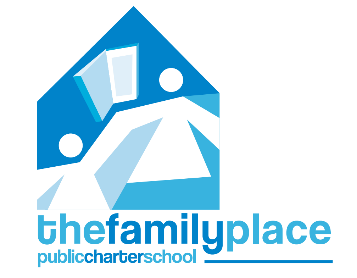 The Family Place Public Charter SchoolBoard of Trustees meeting schedule2022-2023The Family Place Public Charter School Board of Trustees will meet on the third Tuesday of every other month (unless otherwise noted). This is no fewer than what is stated in TFPPCS’s bylaws, which require at least four meetings per year. * The December meeting will be on the 2nd Tuesday.** The 2023-2024 budget will be discussed and approved at the April meeting. August 16th, 2022October 18th, 2022December 13th, 2022*February 21st, 2023April 18th, 2023**June 20th, 2023